Poliklinika za rehabilitaciju slušanja i govora SUVAGZagreb, Ulica kneza Ljudevita Posavskog 10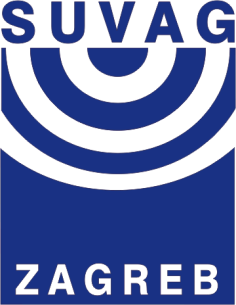 BILJEŠKE O POSLOVANJU
ZA 2018. GODINUZagreb, 28. siječanj 2019. godine1. PRIHODI - AOP 001Poliklinika SUVAG je u 2018. godini ostvarila 46.694.582 kn prihoda što je 11% više u odnosu na prethodnu godinu. Struktura ostvarenih prihoda u 2018. godiniU odnosu na planirane prihode, ostvareni prihodi u 2018. godini manji su 1%.1.1. PRIHODI OD HZZO-aPrihodi ostvareni temeljem Ugovora o provođenju specijalističko-konzilijarne zdravstvene zaštite s HZZO-om za pružene zdravstvene usluge osiguranim osobama Zavoda u 2018. godini iznose 26.097.467 kn za osnovno osiguranje, što je 12% više u odnosu na prethodnu godinu.  Prihodi ostvareni od dopunskog osiguranja iznose 637.482 kn ili 4% više u odnosu na prethodnu godinu.Financijskim planom za 2018. godinu predviđen je prihod od HZZO-a u iznosu 26.117.500 kn za osnovno i 600.000 kn za dopunsko zdravstveno osiguranje odnosno ukupno 26.717.500 kn. Ostvareni prihod od HZZO-a u skladu je s planiranim iznosom. Prihodi od dopunskog osiguranja 6% su veći u odnosu na plan.1.1.1. REALIZACIJA UGOVORA S HZZO-omPoliklinika SUVAG izvršila je u 2018. godini ugovorne obveze prema HZZO-u kako je prikazano u Tablici 4.Maksimalni ugovoreni iznos od 27.887.638 kn za 2018. godinu uključuje sredstva osnovnog i dopunskog osiguranja te sredstva koja je obvezna platiti osigurana osoba. Vrijednost obavljenih usluga u 2018. godini iznosi 27.187.830 kn što je 699.807 kn ili 3% manje u odnosu na maksimalno ugovoreni iznos.1.2. PRIHODI OD PRORAČUNAPrihodi od središnjeg i lokalnog proračuna te ostali proračunski prihodi ostvareni su u iznosu 17.661.815 kn što je 11% više u odnosu na 2017. godinu.Prihodi ostvareni od središnjeg proračuna za financiranje rashoda poslovanja Osnovne škole Poliklinike SUVAG (Ministarstvo znanosti i obrazovanja) iznose 9.399.035 kn što je 4% više u odnosu na prethodnu godinu. Prihodi ostvareni od središnjeg proračuna za sufinanciranje predškolskog programa za djecu s teškoćama u razvoju iznose 1.014.851 kn te su u odnosu na prethodnu godinu 14% manji. Poliklinika SUVAG je dio prihoda za financiranje rashoda u iznosu 7.226.553 kn ostvarila iz lokalnog proračuna (Grada Zagreba i drugih jedinica lokalne uprave). Grad Zaprešić financirao je nabavu opreme za logopedsku ambulantu u Domu zdravlja Zaprešić Sjever u iznosu 98.438 kn, dok je Zagrebačka županija sufinancirala nabavu digitalnog logopedskog seta u iznosu 9.500 kuna.Lokalni proračun (Grad Zagreb) sufinancirao je u 2018. godini program Osnovne škole u iznosu 747.872 kn za pokriće rashoda poslovanja.Iz sredstava za decentralizirane funkcije u zdravstvu ostvareno je putem Gradskog ureda za zdravstvo 1.499.737 kn za nabavu nefinancijske imovine.Grad Zagreb sufinancirao je predškolski program za djecu s teškoćama u razvoju u iznosu 3.357.727 kn. Ostale jedinice lokalne uprave izvan Grada Zagreba sufinancirale su predškolski program za djecu - korisnike programa sa svoga područja u iznosu 1.433.279 kn, što je 9% više u odnosu na prethodnu godinu.Povećanje iznosa sredstava za sufinanciranje predškolskog programa za djecu s teškoćama u razvoju od 29% koja dolaze iz proračuna Grada Zagreba, rezultat je povećanja iznosa kojim Grad Zagreb financira program a koji je utvrđen Programom javnih potreba u predškolskom odgoju i obrazovanju te skrbi o djeci rane i predškolske dobi za 2018. godinu (Službeni glasnik Grada Zagreba 25/17).Ostali proračunski prihodi iznose 21.376 kn i manji su 23% u odnosu na prethodnu godinu. 1.3. PRIHODI OD OBAVLJANJA DJELATNOSTI NA TRŽIŠTU Poliklinika SUVAG je u 2018. godini ostvarila dio ukupnog prihoda u iznosu 1.881.007 kn obavljanjem djelatnosti na tržištu.Ostali nespomenuti prihodi iznose 416.811 kn što je 1% manje u odnosu na ostvarene ostale nespomenute prihode u prethodnoj godini.1.4. POREZ NA DODANU VRIJEDNOSTPoliklinika SUVAG je ustanova u sustavu poreza na dodanu vrijednost (PDV-a). Usluge koje podliježu obvezi plaćanja PDV-a su neverificirani obrazovni programi (tečajevi stranih jezika, seminari, razne edukacije) i druge povremene usluge. U 2018. godini obračunato je 189.742 kn PDV-a za pružene usluge koje podliježu oporezivanju i 222.457 kn za primljene isporuke za koje je prenesena porezna obveza na Polikliniku SUVAG što iznosi ukupno 412.199 kn. Poliklinika SUVAG, kao obveznik u sustavu PDV-a, obračunati iznos PDV-a umanjila je za iznos pretporeza koji se odnosi na oporezive usluge u iznosu 10.679 kn.2. RASHODI - AOP 404Ukupni rashodi Poliklinike SUVAG za 2018. godinu utvrđeni su u iznosu 47.707.349 kn, što je 9% više u odnosu na  prethodnu godinu. Struktura ostvarenih rashoda u 2018. godiniOstvareni rashodi Poliklinike SUVAG za 2018. godinu 1% su manji u odnosu na plan.2.1. RASHODI ZA ZAPOSLENE - AOP 149Rashodi za zaposlene iznose 38.734.424 kn i veći su 6% u odnosu na prethodnu godinu.U odnosu na planirana sredstva za zaposlene, ostvareni izdaci manji su 1% od planiranih što je vidljivo iz Tablice 13.2.2. MATERIJALNI RASHODI - AOP 160Materijalni rashodi Poliklinike SUVAG iznose 5.254.066 kn, što je 10% više u odnosu na ostvarene materijalne rashode u prethodnoj godini i 7% manje u odnosu na plan za 2018.Vrijednosno značajniji utjecaj na povećanje Ostalih usluga imali su izdaci za Usluge dostavljanja pripremljene hrane za dječji vrtić u ukupnom iznosu 340.905 kn budući da je u 2018. godini proširen opseg prehrane u Dječjem vrtiću za što je Grad Zagreb osigurao sredstva povećanjem iznosa sufinanciranja predškolskog programa za djecu s teškoćama u razvoju. S obzirom da se potreban broj obroka ne može pripremiti u postojećoj kuhinji, korištena je vanjska usluga.U 2018. godini povećani su i izdaci za intelektualne i osobne usluge te izdaci za grafičke i tiskarske usluge što je rezultat povećanog korištenja ovih usluga. Izdaci su dijelom vezani za aktivnosti povodom Dana Poliklinike SUVAG za što su osigurana namjenska sredstva Grada Zagreba u iznosu 80.000 kuna.2.3. FINANCIJSKI RASHODI - AOP 193Financijski rashodi iznose 67.070 kn i manji su 36% u odnosu na prethodnu godinu. Financijski rashodi nemaju značajnijeg udjela u ukupnim rashodima. 2.4. NAKNADE GRAĐANIMA I KUĆANSTVIMA I DRUGE NAKNADE - AOP 246Naknade građanima i kućanstvima iznose 1.012.763 kn i veće su 9% u odnosu na prethodnu godinu. Najveći dio ovih izdataka odnosi se na naknade za prijevoz učenika i pratitelja Osnovne škole Poliklinike SUVAG i naknade za udžbenike učenicima Osnovne škole Poliklinike SUVAG. Navedene izdatke Poliklinici SUVAG nadoknađuje nadležno ministarstvo (prijevoz) i Grad Zagreb (udžbenike). 2.5.  KAPITALNA ULAGANJA - AOP 399U 2018. godini ostvareni su izdaci za kapitalna ulaganja u iznosu 2.635.906 kn. U 2018. godini nabavljena je medicinska i laboratorijska oprema financirana većim dijelom sredstvima za decentralizirane funkcije u zdravstvu te su izvršeni radovi hortikulturnog uređenja dječjeg igrališta financirani sredstvima za decentralizirane funkcije u zdravstvu u iznosu 357.400 kn a ostatkom iz vlastitih sredstava. 3. POTRAŽIVANJA - AOP 079, 080, 140Potraživanja Poliklinike SUVAG na dan 31.12.2018. godine iznose 5.772.345 kn što je 17% više u odnosu na potraživanja na isti dan prethodne godine. 4. OBVEZE - AOP 164Obveze Poliklinike SUVAG na dan 31.12.2018. godine iznose 3.614.300 kn, što je 2% više u odnosu na stanje obveza na isti dan prethodne godine. Iskazane obveze u cijelosti su nedospjele. Najveći dio iskazanih obveza i to 3.103.676 kn odnosi se na obveze prema zaposlenicima za mjesec prosinac 2018. godine.5. SREDSTVA ZA FINANCIRANJE MINIMALNIH STANDARDA ZA DECENTRALIZIRANE FUNKCIJE U ZDRAVSTVUPoliklinici SUVAG odobrena su za 2018. godinu sredstva za financiranje minimalnih standarda za decentralizirane funkcije u zdravstvu u iznosu 1.500.000 kn.Tijekom 2018. godine realizirana su sredstva za financiranje minimalnih standarda za decentralizirane funkcije u zdravstvu u iznosu 1.499.737 kn od čega se najveći dio odnosi na nabavu medicinske i laboratorijske opreme ukupnog iznosa 1.130.874 kn.6. BROJ ZAPOSLENIKA AOP - 643, 645U 2018. godini na kraju razdoblja u Poliklinici SUVAG bila su 294 zaposlenika. Na osnovi ukalkuliranih sati rada u 2018. godini bilo je 265 zaposlenika što je 4% više u odnosu na prethodnu godinu kada je broj zaposlenih na osnovi ukalkuliranih sati rada bio 256.7. UGOVORNI ODNOSI KOJI UZ ISPUNJENJE ODREĐENIH UVJETA MOGU POSTATI OBVEZA ILI IMOVINAPoliklinika SUVAG nema zabilježene ugovorne odnose i slično (dana kreditna pisma, hipoteke i slično) koji bi uz ispunjenje određenih uvjeta mogli postati obveza ili imovina.8. POPIS SUDSKIH SPOROVA U TIJEKUPoliklinika SUVAG nema u tijeku sudske sporove koji bi kao posljedicu imali financijski učinak u vidu obveza ili imovine.9. REZULTAT POSLOVANJA - AOP 635Poliklinika SUVAG ostvarila je u 2018. godini manjak prihoda u iznosu 1.012.767 kn. Preneseni višak prihoda iz ranijih godina iznosi 9.122.240 kn pa je ukupan višak koji se prenosi u slijedeće razdoblje 8.109.473 kn. Sukladno odredbi članka 82. Pravilnika o proračunskom računovodstvu i računskom planu (NN 124/14 i 115/15), utvrđen je ukupan rezultat poslovanja Poliklinike SUVAG na kraju 2018. godine po istovrsnim kategorijama i izvorima financiranja, kako slijedi:Voditeljica ekonomsko - financijske službe	Ravnateljica Poliklinike SUVAG             Marija Kirinčić, mag.oec.	doc.dr.sc. Katarina Pavičić DokozaTablica 1. Ostvareni prihodi u odnosu na prethodnu godinuTablica 1. Ostvareni prihodi u odnosu na prethodnu godinuTablica 1. Ostvareni prihodi u odnosu na prethodnu godinuTablica 1. Ostvareni prihodi u odnosu na prethodnu godinuTablica 1. Ostvareni prihodi u odnosu na prethodnu godinuTablica 1. Ostvareni prihodi u odnosu na prethodnu godinuTablica 1. Ostvareni prihodi u odnosu na prethodnu godinuTablica 1. Ostvareni prihodi u odnosu na prethodnu godinuTablica 1. Ostvareni prihodi u odnosu na prethodnu godinuTablica 1. Ostvareni prihodi u odnosu na prethodnu godinuRedni brojOpisOstvareno kn 2017.Ostvareno kn 2018.Indeks
4/3123   4   51.Prihodi od HZZO-a23.284.540   26.097.467   1122.Prihodi od dopunskog osiguranja615.370   637.482   1043.Prihodi od proračuna15.913.245   17.661.815   1114.Prihodi od obavljanja djelatnosti na tržištu i ostali prihodi2.298.778   2.297.818   100UKUPNO42.111.933  46.694.582   111Tablica 2. Ostvareni prihodi u odnosu na planTablica 2. Ostvareni prihodi u odnosu na planTablica 2. Ostvareni prihodi u odnosu na planTablica 2. Ostvareni prihodi u odnosu na planTablica 2. Ostvareni prihodi u odnosu na planTablica 2. Ostvareni prihodi u odnosu na planTablica 2. Ostvareni prihodi u odnosu na planTablica 2. Ostvareni prihodi u odnosu na planTablica 2. Ostvareni prihodi u odnosu na planTablica 2. Ostvareni prihodi u odnosu na planRedni brojOpisPlanirano kn 2018.Ostvareno kn 2018.Indeks
4/3123   4    51.Prihodi od HZZO-a26.117.500   26.097.467   1002.Prihodi od dopunskog osiguranja600.000   637.482   1063.Prihodi od proračuna17.904.300   17.661.815   994.Prihodi od obavljanja djelatnosti na tržištu i ostali prihodi2.466.000   2.297.818   93UKUPNO47.087.800   46.694.58299Tablica 3. Prihodi od zdravstvene djelatnosti u odnosu na plan i prethodnu godinuTablica 3. Prihodi od zdravstvene djelatnosti u odnosu na plan i prethodnu godinuTablica 3. Prihodi od zdravstvene djelatnosti u odnosu na plan i prethodnu godinuTablica 3. Prihodi od zdravstvene djelatnosti u odnosu na plan i prethodnu godinuTablica 3. Prihodi od zdravstvene djelatnosti u odnosu na plan i prethodnu godinuTablica 3. Prihodi od zdravstvene djelatnosti u odnosu na plan i prethodnu godinuTablica 3. Prihodi od zdravstvene djelatnosti u odnosu na plan i prethodnu godinuTablica 3. Prihodi od zdravstvene djelatnosti u odnosu na plan i prethodnu godinuTablica 3. Prihodi od zdravstvene djelatnosti u odnosu na plan i prethodnu godinuTablica 3. Prihodi od zdravstvene djelatnosti u odnosu na plan i prethodnu godinuTablica 3. Prihodi od zdravstvene djelatnosti u odnosu na plan i prethodnu godinuTablica 3. Prihodi od zdravstvene djelatnosti u odnosu na plan i prethodnu godinuTablica 3. Prihodi od zdravstvene djelatnosti u odnosu na plan i prethodnu godinuTablica 3. Prihodi od zdravstvene djelatnosti u odnosu na plan i prethodnu godinuRedni brojOpisOstvareno kn 2017.Planirano kn 2018.Ostvareno kn 2018.Indeks
5/3Indeks
5/4123   45671.Prihodi od HZZO-a23.284.540   26.117.500 26.097.467 1121002.Prihodi od dopunskog osiguranja615.370   600.000 637.482 104106UKUPNO23.899.910   26.717.500   26.734.949   112100Tablica 4. Pregled ugovorenih i obavljenih usluga po djelatnostimaTablica 4. Pregled ugovorenih i obavljenih usluga po djelatnostimaTablica 4. Pregled ugovorenih i obavljenih usluga po djelatnostimaTablica 4. Pregled ugovorenih i obavljenih usluga po djelatnostimaTablica 4. Pregled ugovorenih i obavljenih usluga po djelatnostimaTablica 4. Pregled ugovorenih i obavljenih usluga po djelatnostimaTablica 4. Pregled ugovorenih i obavljenih usluga po djelatnostimaTablica 4. Pregled ugovorenih i obavljenih usluga po djelatnostimaTablica 4. Pregled ugovorenih i obavljenih usluga po djelatnostimaTablica 4. Pregled ugovorenih i obavljenih usluga po djelatnostimaTablica 4. Pregled ugovorenih i obavljenih usluga po djelatnostimaTablica 4. Pregled ugovorenih i obavljenih usluga po djelatnostimaRedni brojDjelatnostMaksimalni ugovoreni iznos kn za 2018.Vrijednost obavljenih usluga kn za 2018.Izvršenje
 +, -Indeks
4/3123   4   561.Fizikalna medicina i rehabilitacija548.626460.924- 87.702842.Neurologija542.819505.951- 36.868933.Psihijatrija1.408.2471.442.21333.9661024.Pedijatrija571.599572.0284291005.Otorinolaringologija24.816.34724.206.714- 609.63398UKUPNO27.887.63827.187.830- 699.80797Tablica 5. Prihodi od središnjeg proračuna u odnosu na prethodnu godinuTablica 5. Prihodi od središnjeg proračuna u odnosu na prethodnu godinuTablica 5. Prihodi od središnjeg proračuna u odnosu na prethodnu godinuTablica 5. Prihodi od središnjeg proračuna u odnosu na prethodnu godinuTablica 5. Prihodi od središnjeg proračuna u odnosu na prethodnu godinuTablica 5. Prihodi od središnjeg proračuna u odnosu na prethodnu godinuTablica 5. Prihodi od središnjeg proračuna u odnosu na prethodnu godinuTablica 5. Prihodi od središnjeg proračuna u odnosu na prethodnu godinuTablica 5. Prihodi od središnjeg proračuna u odnosu na prethodnu godinuTablica 5. Prihodi od središnjeg proračuna u odnosu na prethodnu godinuRedni brojOpisOstvareno kn 2017.Ostvareno kn 2018.Indeks
4/3123   4   51.Osnovna škola9.000.798   9.399.035   1042.Dječji vrtić Poliklinike Suvag1.177.440   1.014.851   86UKUPNO10.178.238   10.413.886   102Tablica 6. Ostvareni prihodi iz lokalnog proračuna u odnosu na prethodnu godinuTablica 6. Ostvareni prihodi iz lokalnog proračuna u odnosu na prethodnu godinuTablica 6. Ostvareni prihodi iz lokalnog proračuna u odnosu na prethodnu godinuTablica 6. Ostvareni prihodi iz lokalnog proračuna u odnosu na prethodnu godinuTablica 6. Ostvareni prihodi iz lokalnog proračuna u odnosu na prethodnu godinuTablica 6. Ostvareni prihodi iz lokalnog proračuna u odnosu na prethodnu godinuTablica 6. Ostvareni prihodi iz lokalnog proračuna u odnosu na prethodnu godinuTablica 6. Ostvareni prihodi iz lokalnog proračuna u odnosu na prethodnu godinuTablica 6. Ostvareni prihodi iz lokalnog proračuna u odnosu na prethodnu godinuTablica 6. Ostvareni prihodi iz lokalnog proračuna u odnosu na prethodnu godinuRedni brojOpisOstvareno kn 2017.Ostvareno kn 2018.Indeks
4/3123   4   5I.Prihodi od proračuna Grada Zagreba za financiranje rashoda poslovanja1.Gradski ured za obrazovanje - sufinanciranje programa osnovne škole658.427   747.872   1142.Gradski ured za obrazovanje - sufinanciranje predškolskog programa za djecu s teškoćama u razvoju2.605.318   3.357.727   1293.Gradski ured za zdravstvo - sredstva za decentralizirane funkcije u zdravstvu152.199   -   -4.Grad Zagreb - ostali gradski uredi30.000   80.000   267UKUPNO I.3.445.944   4.185.599   121II.Prihodi od proračuna ostalih jedinica lokalne uprave za financiranje rashoda poslovanja1.Jedinice lokalne uprave osim Grada Zagreba - sufinanciranje predškolskog programa za djecu s teškoćama u razvoju1.313.579   1.433.279   1092.Grad Zaprešić-98.438-3.Zagrebačka županija-9.500-UKUPNO II.1.313.579   1.541.217   117III.Prihodi od proračuna Grada Zagreba za financiranje rashoda za nabavu nefinancijske imovine1.Gradski ured za zdravstvo - sredstva za decentralizirane funkcije u zdravstvu947.559   1.499.737   158UKUPNO III.947.559   1.499.737   158UKUPNO I.-III.5.707.082   7.226.553   127Tablica 7. Sufinanciranje predškolskog programa za djecu s teškoćama u odnosu na prethodnu godinuTablica 7. Sufinanciranje predškolskog programa za djecu s teškoćama u odnosu na prethodnu godinuTablica 7. Sufinanciranje predškolskog programa za djecu s teškoćama u odnosu na prethodnu godinuTablica 7. Sufinanciranje predškolskog programa za djecu s teškoćama u odnosu na prethodnu godinuTablica 7. Sufinanciranje predškolskog programa za djecu s teškoćama u odnosu na prethodnu godinuTablica 7. Sufinanciranje predškolskog programa za djecu s teškoćama u odnosu na prethodnu godinuTablica 7. Sufinanciranje predškolskog programa za djecu s teškoćama u odnosu na prethodnu godinuTablica 7. Sufinanciranje predškolskog programa za djecu s teškoćama u odnosu na prethodnu godinuTablica 7. Sufinanciranje predškolskog programa za djecu s teškoćama u odnosu na prethodnu godinuTablica 7. Sufinanciranje predškolskog programa za djecu s teškoćama u odnosu na prethodnu godinuRedni brojOpisOstvareno kn 2017.Ostvareno kn 2018.Indeks
4/3123   4   51.Sredstva od središnjeg proračuna doznačena putem proračuna Grada Zagreba1.177.440   1.014.851   862.Sredstva proračuna Grada Zagreba2.605.318   3.357.727   1293.Ostale jedinice lokalne uprave - sufinanciranje predškolskog programa za djecu s teškoćama u razvoju1.313.579   1.433.279   109UKUPNO5.096.337   5.805.857   114Tablica 8. Ostali prihodi od proračuna u odnosu  na prethodnu godinuTablica 8. Ostali prihodi od proračuna u odnosu  na prethodnu godinuTablica 8. Ostali prihodi od proračuna u odnosu  na prethodnu godinuTablica 8. Ostali prihodi od proračuna u odnosu  na prethodnu godinuTablica 8. Ostali prihodi od proračuna u odnosu  na prethodnu godinuTablica 8. Ostali prihodi od proračuna u odnosu  na prethodnu godinuTablica 8. Ostali prihodi od proračuna u odnosu  na prethodnu godinuTablica 8. Ostali prihodi od proračuna u odnosu  na prethodnu godinuTablica 8. Ostali prihodi od proračuna u odnosu  na prethodnu godinuTablica 8. Ostali prihodi od proračuna u odnosu  na prethodnu godinuRedni brojOpisOstvareno kn 2017.Ostvareno kn 2018.Indeks
4/3123   4   51.HZZ - sredstva za stručno osposobljavanje27.925   13.155   472.Agencija za plaćanja u poljoprivredi
 - program Shema školskog voća i povrća -   8.221   -UKUPNO27.925   21.376   77Tablica 9. Prihodi od obavljanja djelatnosti na tržištu u odnosu na prethodnu godinuTablica 9. Prihodi od obavljanja djelatnosti na tržištu u odnosu na prethodnu godinuTablica 9. Prihodi od obavljanja djelatnosti na tržištu u odnosu na prethodnu godinuTablica 9. Prihodi od obavljanja djelatnosti na tržištu u odnosu na prethodnu godinuTablica 9. Prihodi od obavljanja djelatnosti na tržištu u odnosu na prethodnu godinuTablica 9. Prihodi od obavljanja djelatnosti na tržištu u odnosu na prethodnu godinuTablica 9. Prihodi od obavljanja djelatnosti na tržištu u odnosu na prethodnu godinuTablica 9. Prihodi od obavljanja djelatnosti na tržištu u odnosu na prethodnu godinuTablica 9. Prihodi od obavljanja djelatnosti na tržištu u odnosu na prethodnu godinuTablica 9. Prihodi od obavljanja djelatnosti na tržištu u odnosu na prethodnu godinuRedni brojOpisOstvareno kn 2017.Ostvareno kn 2018.Indeks
4/3123   4   51.Tečajevi stranih jezika1.620.644   1.618.706   1002.Edukacija238.270   244.738   1033.Ostale usluge17.519   17.563   100UKUPNO1.876.433   1.881.007   100Tablica 10. Ostali prihodi u odnosu na prethodnu godinuTablica 10. Ostali prihodi u odnosu na prethodnu godinuTablica 10. Ostali prihodi u odnosu na prethodnu godinuTablica 10. Ostali prihodi u odnosu na prethodnu godinuTablica 10. Ostali prihodi u odnosu na prethodnu godinuTablica 10. Ostali prihodi u odnosu na prethodnu godinuTablica 10. Ostali prihodi u odnosu na prethodnu godinuTablica 10. Ostali prihodi u odnosu na prethodnu godinuTablica 10. Ostali prihodi u odnosu na prethodnu godinuTablica 10. Ostali prihodi u odnosu na prethodnu godinuRedni brojOpisOstvareno kn 2017.Ostvareno kn 2018.Indeks
4/3123   4   51.Prihodi od ostalih korisnika (zdravstvene usluge)77.811   85.161   1092.Prihodi od participacije17.403   15.272   883.Sufinanciranje cijene usluga (edukacija vrtić, prehrana)264.142   240.659   914.Prihodi od financijske imovine1.630   15.508   9515.Donacije (tekuće i kapitalne)54.281   50.797   946.Ostali nespomenuti prihodi7.078   9.414   133UKUPNO422.345   416.811   99Tablica 11. Ostvareni rashodi u odnosu na prethodnu godinuTablica 11. Ostvareni rashodi u odnosu na prethodnu godinuTablica 11. Ostvareni rashodi u odnosu na prethodnu godinuTablica 11. Ostvareni rashodi u odnosu na prethodnu godinuTablica 11. Ostvareni rashodi u odnosu na prethodnu godinuTablica 11. Ostvareni rashodi u odnosu na prethodnu godinuTablica 11. Ostvareni rashodi u odnosu na prethodnu godinuTablica 11. Ostvareni rashodi u odnosu na prethodnu godinuTablica 11. Ostvareni rashodi u odnosu na prethodnu godinuTablica 11. Ostvareni rashodi u odnosu na prethodnu godinuRačunOpisOstvareno kn 2017.Ostvareno kn 2018.Indeks
4/3123   4   531Rashodi za zaposlene36.707.426   38.734.424   10632Materijalni rashodi4.759.834   5.254.066   11034Financijski rashodi105.288   67.070   6437Naknade građanima i kućanstvima na temelju osiguranja i druge naknade925.671   1.012.763   10938Ostali rashodi32.300   3.120   1042Rashodi za nabavu dugotrajne imovine778.254   1.665.006   21445Rashodi za dodatna ulaganja na nefinancijskoj imovini467.581   970.900   208UKUPNO43.776.354   47.707.349   109Tablica 12. Ostvareni rashodi u odnosu na planTablica 12. Ostvareni rashodi u odnosu na planTablica 12. Ostvareni rashodi u odnosu na planTablica 12. Ostvareni rashodi u odnosu na planTablica 12. Ostvareni rashodi u odnosu na planTablica 12. Ostvareni rashodi u odnosu na planTablica 12. Ostvareni rashodi u odnosu na planTablica 12. Ostvareni rashodi u odnosu na planTablica 12. Ostvareni rashodi u odnosu na planTablica 12. Ostvareni rashodi u odnosu na planRačunOpisPlanirano kn 2018.Ostvareno kn 2018.Indeks
4/3123   4   531Rashodi za zaposlene38.974.300   38.734.424   9932Materijalni rashodi5.643.000   5.254.066   9334Financijski rashodi47.200   67.070   14237Naknade građanima i kućanstvima na temelju osiguranja i druge naknade976.700   1.012.763   10438Ostali rashodi0   3.120   -42Rashodi za nabavu dugotrajne imovine1.577.400   1.665.006   10645Rashodi za dodatna ulaganja na nefinancijskoj imovini970.900   970.900   100UKUPNO48.189.500   47.707.349   99Tablica 13. Rashodi za zaposlene u odnosu na plan i prethodnu godinuTablica 13. Rashodi za zaposlene u odnosu na plan i prethodnu godinuTablica 13. Rashodi za zaposlene u odnosu na plan i prethodnu godinuTablica 13. Rashodi za zaposlene u odnosu na plan i prethodnu godinuTablica 13. Rashodi za zaposlene u odnosu na plan i prethodnu godinuTablica 13. Rashodi za zaposlene u odnosu na plan i prethodnu godinuTablica 13. Rashodi za zaposlene u odnosu na plan i prethodnu godinuTablica 13. Rashodi za zaposlene u odnosu na plan i prethodnu godinuTablica 13. Rashodi za zaposlene u odnosu na plan i prethodnu godinuTablica 13. Rashodi za zaposlene u odnosu na plan i prethodnu godinuTablica 13. Rashodi za zaposlene u odnosu na plan i prethodnu godinuTablica 13. Rashodi za zaposlene u odnosu na plan i prethodnu godinuTablica 13. Rashodi za zaposlene u odnosu na plan i prethodnu godinuTablica 13. Rashodi za zaposlene u odnosu na plan i prethodnu godinuRedni brojOpisOstvareno kn 2017.Planirano kn 2018.Ostvareno kn 2018.Indeks
5/3Indeks
5/4123   45673111Plaće za redovan rad29.474.598   31.284.900   31.278.523   1061003113Plaće za prekovremeni rad155.084   159.900   143.629   93903114Plaće za posebne uvjete rada1.033.181   962.000   927.980   90963121Ostali rashodi za zaposlene1.248.772   1.581.500   1.434.401   11591Redni brojOpisOstvareno kn 2017.Planirano kn 2018.Ostvareno kn 2018.Indeks
5/3Indeks
5/4123   45673132Doprinosi za obvezno zdravstveno osiguranje4.321.723   4.493.1004.460.658103993133Doprinosi za obvezno osiguranje u slučaju nezaposlenosti474.068   492.900    489.23310399UKUPNO36.707.426   38.974.300   38.734.424   10699Tablica 14. Materijalni rashodi u odnosu na plan i prethodnu godinuTablica 14. Materijalni rashodi u odnosu na plan i prethodnu godinuTablica 14. Materijalni rashodi u odnosu na plan i prethodnu godinuTablica 14. Materijalni rashodi u odnosu na plan i prethodnu godinuTablica 14. Materijalni rashodi u odnosu na plan i prethodnu godinuTablica 14. Materijalni rashodi u odnosu na plan i prethodnu godinuTablica 14. Materijalni rashodi u odnosu na plan i prethodnu godinuTablica 14. Materijalni rashodi u odnosu na plan i prethodnu godinuTablica 14. Materijalni rashodi u odnosu na plan i prethodnu godinuTablica 14. Materijalni rashodi u odnosu na plan i prethodnu godinuTablica 14. Materijalni rashodi u odnosu na plan i prethodnu godinuTablica 14. Materijalni rashodi u odnosu na plan i prethodnu godinuTablica 14. Materijalni rashodi u odnosu na plan i prethodnu godinuTablica 14. Materijalni rashodi u odnosu na plan i prethodnu godinuRačunOpisOstvareno kn 2017.Planirano kn 2018.Ostvareno kn 2018.Indeks
5/3Indeks
5/4123   45673211Službena putovanja76.251   101.000   120.085   1571193212Naknade za prijevoz, za rad na terenu i odvojeni život867.664   968.800   863.008   99893213Stručno usavršavanje zaposlenika90.034   117.000   101.803   113873214Ostale naknade troškova zaposlenima2.036   5.000   980   48203221Uredski materijal i ostali materijalni rashodi335.656   341.900   313.358   93923222Materijal i sirovine305.661   260.600   280.527   921083223Energija500.651   551.400   442.516   88803224Materijal i dijelovi za tekuće i investicijsko održavanje44.058   40.600   26.891   61663225Sitni inventar i auto gume170.773   115.000   59.793   35523227Službena, radna i zaštitna odjeća i obuća7.385   40.000   39.508   53599RačunOpisOstvareno kn 2017.Planirano kn 2018.Ostvareno kn 2018.Indeks
5/3Indeks
5/412345673231Usluge telefona, pošte i prijevoza291.464337.200302.370104903232Usluge tekućeg i investicijskog održavanja322.644   380.200   367.333   114973233Usluge promidžbe i informiranja59.940   64.000   77.917   1301223234Komunalne usluge291.074   333.800   296.530   102893235Zakupnine i najamnine335.555   325.100   331.545   991023236Zdravstvene usluge80.710   87.500   34.373   43393237Intelektualne i osobne usluge348.767   521.000   576.399   1651113238Računalne usluge116.303   131.500   120.254   103913239Ostale usluge182.140   572.900   538.810   296943241Naknade troškova osobama izvan radnog odnosa39.320   45.500   42.407   108933291Naknade za rad predstavničkih i izvršnih tijela, povjerenstava i sl.93.106   60.200   60.180   651003292Premije osiguranja69.119   71.800   87.211   1261213293Reprezentacija46.592   61.500   54.948   118893294Članarine i norme26.725   24.900   27.536   1031113295Pristojbe i naknade4.415   4.200   2.796   63673299Ostali nespomenuti rashodi poslovanja51.791   80.400   84.988   164106UKUPNO4.759.834   5.643.000   5.254.066   11093Tablica 15. Financijski rashodi u odnosu na prethodnu godinuTablica 15. Financijski rashodi u odnosu na prethodnu godinuTablica 15. Financijski rashodi u odnosu na prethodnu godinuTablica 15. Financijski rashodi u odnosu na prethodnu godinuTablica 15. Financijski rashodi u odnosu na prethodnu godinuTablica 15. Financijski rashodi u odnosu na prethodnu godinuTablica 15. Financijski rashodi u odnosu na prethodnu godinuTablica 15. Financijski rashodi u odnosu na prethodnu godinuTablica 15. Financijski rashodi u odnosu na prethodnu godinuTablica 15. Financijski rashodi u odnosu na prethodnu godinuRedni brojOpisOstvareno kn
 2017.Ostvareno kn 2018.Indeks
4/3123   4   51.Bankarske usluge i usluge platnog prometa52.077   49.098   942.Negativne tečajne razlike i valutna klauzula52.905   17.831   343.Zatezne kamate306   141   46UKUPNO105.288   67.070   64Tablica 16. Naknade građanima u odnosu na prethodnu godinu Tablica 16. Naknade građanima u odnosu na prethodnu godinu Tablica 16. Naknade građanima u odnosu na prethodnu godinu Tablica 16. Naknade građanima u odnosu na prethodnu godinu Tablica 16. Naknade građanima u odnosu na prethodnu godinu Tablica 16. Naknade građanima u odnosu na prethodnu godinu Tablica 16. Naknade građanima u odnosu na prethodnu godinu Tablica 16. Naknade građanima u odnosu na prethodnu godinu Tablica 16. Naknade građanima u odnosu na prethodnu godinu Tablica 16. Naknade građanima u odnosu na prethodnu godinu Redni brojOpisOstvareno kn 2017.Ostvareno kn 2018.Indeks
4/3123   4   51.Stipendije i školarine28.500   21.885   772.Sufinanciranje cijene prijevoza (učenici osnovne škole i pratitelji)775.307   875.980   1133.Ostale naknade (udžbenici za učenike osnovne škole)121.864   114.898   94UKUPNO925.671   1.012.763   109Tablica 17. Kapitalna ulaganja u odnosu na prethodnu godinuTablica 17. Kapitalna ulaganja u odnosu na prethodnu godinuTablica 17. Kapitalna ulaganja u odnosu na prethodnu godinuTablica 17. Kapitalna ulaganja u odnosu na prethodnu godinuTablica 17. Kapitalna ulaganja u odnosu na prethodnu godinuTablica 17. Kapitalna ulaganja u odnosu na prethodnu godinuTablica 17. Kapitalna ulaganja u odnosu na prethodnu godinuTablica 17. Kapitalna ulaganja u odnosu na prethodnu godinuTablica 17. Kapitalna ulaganja u odnosu na prethodnu godinuTablica 17. Kapitalna ulaganja u odnosu na prethodnu godinuRedni brojOpisOstvareno kn
 2017.Ostvareno kn 2018.Indeks
4/3123   4   5I.Rashodi za nabavu dugotrajne imovine1.Uredska oprema i namještaj240.222   240.133   100Redni brojOpisOstvareno kn
 2017.Ostvareno kn 2018.Indeks
4/3123   4   52.Medicinska i laboratorijska oprema471.504   1.253.686   2663.Ostala dugotrajna imovina66.528   171.187   257UKUPNO I.778.254   1.665.006   214II.Dodatna ulaganja na građevinskim objektima, postrojenjima, opremi, i ostaloj
nefinancijskoj imoviniUKUPNO II.467.581   970.900   208UKUPNO I. + II.1.245.835   2.635.906   212Tablica 18. Potraživanja u odnosu na prethodnu godinuTablica 18. Potraživanja u odnosu na prethodnu godinuTablica 18. Potraživanja u odnosu na prethodnu godinuTablica 18. Potraživanja u odnosu na prethodnu godinuTablica 18. Potraživanja u odnosu na prethodnu godinuTablica 18. Potraživanja u odnosu na prethodnu godinuTablica 18. Potraživanja u odnosu na prethodnu godinuTablica 18. Potraživanja u odnosu na prethodnu godinuTablica 18. Potraživanja u odnosu na prethodnu godinuTablica 18. Potraživanja u odnosu na prethodnu godinuRedni brojOpisOstvareno kn
 2017.Ostvareno kn 2018.Indeks
4/3123   4   51.Potraživanja od HZZO-a4.362.900   4.912.650   1132.Potraživanja od dopunskog zdravstvenog osiguranja86.380   92.653   107Redni brojOpisOstvareno kn
 2017.Ostvareno kn 2018.Indeks
4/3123   4   53.Ostala potraživanja (uključivo refundacije za bolovanja)468.383   767.042   164UKUPNO4.917.663   5.772.345   117Tablica 19. Pregled ostvarenih ulaganja u odnosu na plan Tablica 19. Pregled ostvarenih ulaganja u odnosu na plan Tablica 19. Pregled ostvarenih ulaganja u odnosu na plan Tablica 19. Pregled ostvarenih ulaganja u odnosu na plan Tablica 19. Pregled ostvarenih ulaganja u odnosu na plan Tablica 19. Pregled ostvarenih ulaganja u odnosu na plan Tablica 19. Pregled ostvarenih ulaganja u odnosu na plan Tablica 19. Pregled ostvarenih ulaganja u odnosu na plan Tablica 19. Pregled ostvarenih ulaganja u odnosu na plan Tablica 19. Pregled ostvarenih ulaganja u odnosu na plan RačunOpisPlanirano kn 2018.Ostvareno kn 2018.Indeks
4/3123   4   54221Uredska oprema i namještaj0   11.463   -4224Medicinska i laboratorijska oprema1.142.600   1.130.874   994541Dodatna ulaganja za ostalu nefinancijsku imovinu357.400   357.400   100UKUPNO1.500.000   1.499.737   100Tablica 20. Ostvareni rezultati poslovanja u odnosu na prethodnu godinuTablica 20. Ostvareni rezultati poslovanja u odnosu na prethodnu godinuTablica 20. Ostvareni rezultati poslovanja u odnosu na prethodnu godinuTablica 20. Ostvareni rezultati poslovanja u odnosu na prethodnu godinuTablica 20. Ostvareni rezultati poslovanja u odnosu na prethodnu godinuTablica 20. Ostvareni rezultati poslovanja u odnosu na prethodnu godinuTablica 20. Ostvareni rezultati poslovanja u odnosu na prethodnu godinuTablica 20. Ostvareni rezultati poslovanja u odnosu na prethodnu godinuTablica 20. Ostvareni rezultati poslovanja u odnosu na prethodnu godinuTablica 20. Ostvareni rezultati poslovanja u odnosu na prethodnu godinuRedni brojOpisOpisIznos kn u 2017.Iznos kn u 2018.1.UKUPNI PRIHODI POSLOVANJA TEKUĆE GODINEUKUPNI PRIHODI POSLOVANJA TEKUĆE GODINE41.110.42945.024.9402.UKUPNI PRIHODI ZA NABAVU NEFINANCIJSKE IMOVINEUKUPNI PRIHODI ZA NABAVU NEFINANCIJSKE IMOVINE1.001.5041.669.6423.UKUPNI PRIHODI OD PRODAJE NEFINANCIJSKE IMOVINEUKUPNI PRIHODI OD PRODAJE NEFINANCIJSKE IMOVINE004.UKUPNI PRIHODI (1+2+3)UKUPNI PRIHODI (1+2+3)42.111.93346.694.5825.UKUPNI RASHODI POSLOVANJA TEKUĆE GODINEUKUPNI RASHODI POSLOVANJA TEKUĆE GODINE42.530.51945.071.4436.UKUPNI RASHODI ZA NABAVU NEFINANCIJSKE IMOVINEUKUPNI RASHODI ZA NABAVU NEFINANCIJSKE IMOVINE1.245.8352.635.9067.UKUPNI RASHODI (5+6)UKUPNI RASHODI (5+6)43.776.35447.707.3498.VIŠAK PRIHODA POSLOVANJA TEKUĆE GODINE (1-5)VIŠAK PRIHODA POSLOVANJA TEKUĆE GODINE (1-5)--9.MANJAK PRIHODA POSLOVANJA TEKUĆE GODINE (5-1)MANJAK PRIHODA POSLOVANJA TEKUĆE GODINE (5-1)1.420.09046.50410.VIŠAK PRIHODA OD NEFINANCIJSKE IMOVINE (2+3-6)VIŠAK PRIHODA OD NEFINANCIJSKE IMOVINE (2+3-6)--11.MANJAK PRIHODA OD NEFINANCIJSKE IMOVINE (6-2-3)MANJAK PRIHODA OD NEFINANCIJSKE IMOVINE (6-2-3)244.330966.26412.PRENESENI VIŠAK PRIHODA POSLOVANJA IZ RANIJIH GODINAPRENESENI VIŠAK PRIHODA POSLOVANJA IZ RANIJIH GODINA1.869.959449.86913.PRENESENI VIŠAK PRIHODA OD NEFINANCIJSKE IMOVINE IZ RANIJIH GODINAPRENESENI VIŠAK PRIHODA OD NEFINANCIJSKE IMOVINE IZ RANIJIH GODINA8.916.7028.672.37114.VIŠAK PRIHODA POSLOVANJA (12-9+8)VIŠAK PRIHODA POSLOVANJA (12-9+8)449.869403.36615.VIŠAK PRIHODA OD NEFINANCIJSKE IMOVINE (13-11)VIŠAK PRIHODA OD NEFINANCIJSKE IMOVINE (13-11)8.672.3717.706.10716.MANJAK PRIHODA OD NEFINANCIJSKE IMOVINE (11-13)MANJAK PRIHODA OD NEFINANCIJSKE IMOVINE (11-13)0017.UKUPAN VIŠAK PRIHODA KOJI SE PRENOSI U SLJEDEĆE RAZDOBLJE (14+15-16)UKUPAN VIŠAK PRIHODA KOJI SE PRENOSI U SLJEDEĆE RAZDOBLJE (14+15-16)9.122.2408.109.473